ф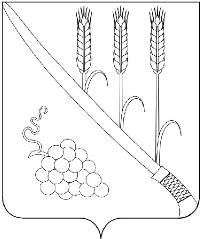 СОВЕТ СТАРОТИТАРОВСКОГО СЕЛЬСКОГО ПОСЕЛЕНИЯ ТЕМРЮКСКОГО РАЙОНАР Е Ш Е Н И Е  № _____сессия                                                                                 III  созыва «21» ноября 2014 года                                                    ст. СтаротитаровскаяО внесении изменений и дополнений в решение LXXII сессии Совета Старотитаровского сельского поселения Темрюкского района                       от 27 декабря 2013 года  № 344 «О бюджете Старотитаровского сельского поселения Темрюкского района на 2014 год»В соответствии с Бюджетным кодексом Российской Федерации, с Федеральным Законом от 6 октября 2003 года  № 131- ФЗ «Об общих принципах организации местного самоуправления в Российской Федерации», Законом Краснодарского края «О краевом бюджете на 2014 год и на плановый период 2015 и 2016 годов»,  Уставом  Старотитаровского сельского поселения Темрюкского района, Положением о бюджетном процессе в Старотитаровском сельском поселении Темрюкского района,  и в связи с уменьшением неналоговых доходов в сумме 2665,3 тыс.руб. и увеличением безвозмездных поступлений из краевого бюджета в сумме 100,0 тыс.руб., Совет Старотитаровского сельского поселения Темрюкского района решил:1. Внести в решение LXXII сессии  Совета Старотитаровского сельского поселения Темрюкского района от 27 декабря 2013 года № 344  «О бюджете Старотитаровского сельского поселения Темрюкского района на 2014 год» следующие изменения:   1.1.	Изменить основные характеристики бюджета Старотитаровского сельского поселения Темрюкского района на 2014 год:              1) в подпункте 1 пункта 1 после слов «общий объем доходов в сумме» слова «46 385,9тыс.рублей» заменить словами «43 820,6 тыс. рублей»;              2) в подпункте 2 пункта 1 после слов «общий объем расходов в сумме» слова «46 491,8 тыс. рублей» заменить словами «43 926,6 тыс. рублей»;2. Приложение № 4 «Поступление доходов в бюджет Старотитаровского сельского поселения Темрюкского района  на 2014 год»  изложить  в новой редакции, согласно приложению 1 к настоящему решению.           3. В приложение № 7 «Распределение бюджетных ассигнований по разделам и подразделам классификации расходов бюджетов Старотитаровского сельского поселения Темрюкского района  на 2014 год»:                   - уменьшить расходы:           1) в п.1 «Общегосударственные вопросы» цифру «16 167,6 тыс.руб.» заменить цифрой «15 581,5 тыс.руб.»          2) в п.3 «Национальная безопасность и правоохранительная деятельность» цифру «645,5тыс.руб.» заменить цифрой «532,2 тыс.руб.»          3) в п.4 «Национальная экономика» цифру «11 110,1тыс.руб.» заменить цифрой «10 700,6 тыс.руб.»          4) в п.5 «Жилищно-коммунальное хозяйство» цифру «4 029,5тыс.руб.» заменить цифрой «3 333,0 тыс.руб.»          5) в п.8 «Культура, кинематография» цифру «10 346,3 тыс.руб.» заменить цифрой «9 738,5 тыс.руб.»          6) в п.11 «Физическая культура и спорт» цифру «3 260,2тыс.руб.» заменить цифрой «3 250,2 тыс.руб.»          7)  в п.13 «Обслуживание государственного и муниципального долга» цифру «212,6 тыс.руб.» заменить цифрой « 70,6 тыс.руб.»          4.Приложение № 7 «Распределение бюджетных ассигнований по разделам, подразделам, целевым статьям, группам (группам и подгруппам)   видов расходов Старотитаровского сельского поселения Темрюкского района на 2014 год» изложить  в новой редакции согласно приложению 2 к настоящему решению;          5.Приложение № 8 «Ведомственная структура расходов бюджета Старотитаровского сельского поселения Темрюкского района на 2014 год  перечень и код главного распорядителя средств бюджета Старотитаровского сельского поселения Темрюкского района, перечень разделов, подразделов, целевых статей, групп (групп и подгрупп) видов расходов Старотитаровского сельского поселения Темрюкского района» изложить  в новой редакции согласно приложению 3 к настоящему решению.         6.Приложение № 9 «Источники внутреннего финансирования дефицита  бюджета Старотитаровского сельского поселения Темрюкского района, перечень статей и видов источников финансирования дефицитов бюджетов на 2014 год» изложить  в новой редакции согласно приложению 4 к настоящему решению.  7.Контроль  за исполнением данного решения возложить на постоянную комиссию Совета Старотитаровского сельского поселения Темрюкского района по вопросам  экономики, бюджета, финансов, налогов и распоряжению муниципальной собственностью (Н.Г.Красницкая) и начальника финансового отдела  администрации  Старотитаровского сельского поселения Темрюкского района Л.В.Россомаха         8. Решение подлежит официальному опубликованию в газете «Станичная газета».          9.Настоящее решение вступает в силу со дня его официального опубликования.Ведомственная структура расходов бюджета Старотитаровского сельского поселения Темрюкского района на 2014 год  перечень и код главного распорядителя средств бюджета Старотитаровского сельского поселения Темрюкского района, перечень разделов, подразделов, целевых статей, групп (групп и подгрупп) видов расходов Старотитаровского сельского поселения Темрюкского районаИсточники внутреннего финансирования дефицита бюджета Старотитаровского сельского поселения Темрюкского  района, перечень статей и видов источников финансирования дефицитов бюджетов на 2014 годГлава Старотитаровского сельскогопоселения Темрюкского района                                __________________А.Г.Титаренко«21»ноября 2014 годаПредседатель Совета Старотитаровского сельского поселения Темрюкского района_______________И.А.Петренко«21» ноября  2014 годаПоступления доходов в бюджет Старотитаровского сельского  поселения     Темрюкского района на 2014 год(тыс. рублей)Поступления доходов в бюджет Старотитаровского сельского  поселения     Темрюкского района на 2014 год(тыс. рублей)Поступления доходов в бюджет Старотитаровского сельского  поселения     Темрюкского района на 2014 год(тыс. рублей)Код  Наименование  доходовСумма1231 00 00000 00 0000 000НАЛОГОВЫЕ И НЕНАЛОГОВЫЕ ДОХОДЫ                  34 195,3   1 01 00000 00 0000 000НАЛОГИ НА ПРИБЫЛЬ, ДОХОДЫ                  12 326,5   1 01 02000 01 0000 110Налог на доходы физических лиц                  12 326,5   1 01 02010 01 0000 110Налог на доходы физических лиц с доходов, источником которых является налоговый агент, за исключением доходов, в отношении которых исчисление и уплата налога осуществляется в соответствии со статьями 227, 227.1 и 228 Налогового кодекса Российской Федерации                 12 281,7   1 01 02020 01 0000 110Налог на доходы физических лиц с доходов, полученных от осуществления деятельности физическими лицами, зарегистрированными в качестве индивидуальных предпринимателей, нотариусов, занимающихся частной практикой, адвокатов, учредивших адвокатские кабинеты и других лиц, занимающихся частной практикой в соответствии со статьей 227 Налогового кодекса Российской Федерации                               1,8   1 01 02030 01 0000 110Налог на доходы физических лиц с доходов, полученных физическими лицами в соответствии со статьей 228 Налогового кодекса Российской Федерации                             35,0   1 01 02040 01 0000 110Налог на доходы физических лиц в виде фиксированных авансовых платежей с доходов, полученных физическими лицами, являющимися иностранными гражданами, осуществляющими трудовую деятельность по найму у физических лиц на основании патента в соответствии со статьей 227.1 Налогового кодекса Российской Федерации.                               8,0   1 03 00000 00 0000 000Налоги на товары (работы, услуги), реализуемые на территории Российской Федерации                    5 588,1   1 03 02230 01 0000 110Доходы от уплаты акцизов на дизельное топливо,подлежащие распределению между бюджетами субъектов Российской Федерации и местными бюджетами с учетом установленных дифференцированных нормативов отчислений в местые бюджеты                    2 148,5   1 03 02240 01 0000 110Доходы от уплаты акцизов на моторные масла для дизельных и (или) карбюраторных (инжекторных) двигателей,подлежащие распределению между бюджетами субъектов Российской Федерации и местными бюджетами с учетом установленных дифференцированных нормативов отчислений в местые бюджеты                             45,5   1 03 02250 01 0000 110Доходы от уплаты акцизов на автомобильный бензин,подлежащие распределению между бюджетами субъектов Российской Федерации и местными бюджетами с учетом установленных дифференцированных нормативов отчислений в местые бюджеты                    3 189,6   1 03 02260 01 0000 110Доходы от уплаты акцизов на прямогонный бензин,подлежащие распределению между бюджетами субъектов Российской Федерации и местными бюджетами с учетом установленных дифференцированных нормативов отчислений в местые бюджеты                           204,5   1 05 00000 00 0000 000НАЛОГИ НА СОВОКУПНЫЙ ДОХОД                   1 536,0   1 05 03010 01 0000 110Единый сельскохозяйственный налог                    1 536,0   1 06 00000 00 0000 000НАЛОГИ НА ИМУЩЕСТВО                 10 990,4   1 06 01030 10 0000 110 Налог на имущество физических лиц, взимаемый по ставкам, применяемым к объектам налогообложения, расположенным в границах поселений                    2 481,3   1 06 06000 00 0000 110 Земельный налог                    8 509,1   1 06 06013 10 0000 110 Земельный налог, взимаемый по ставкам, установленным в соответствии с подпунктом 1 пункта 1 статьи 394 Налогового кодекса Российской Федерации и применяемым к объектам налогообложения, расположенным в границах поселений                     6 859,8   1 06 06023 10 0000 110 Земельный налог, взимаемый по ставкам, установленным в соответствии с подпунктом 2 пункта 1 статьи 394 Налогового кодекса Российской Федерации  и применяемым к объектам налогообложения, расположенным в границах поселений                    1 649,3   1 11 00000 00 0000 000ДОХОДЫ ОТ ИСПОЛЬЗОВАНИЯ ИМУЩЕСТВА, НАХОДЯЩЕГОСЯ В ГОСУДАРСТВЕННОЙ И МУНИЦИПАЛЬНОЙ СОБСТВЕННОСТИ                   3 280,0   1 11 05013 10 0000 120Доходы, получаемые в виде арендной платы за земельные участки, государственная собственность на которые не разграничена и которые расположены в границах поселений, а также средства от продажи права на заключение договоров аренды указанных земельных участков                    3 006,0    1 11 05035 10 0000 120Доходы от сдачи в аренду имущества, находящегося в оперативном управлении органов управления поселений и созданных ими учреждений (за исключением имущества муниципальных бюджетных и автономных учреждений)                           274,0   1 14 00000 00 0000 000ДОХОДЫ ОТ ПРОДАЖИ МАТЕРИАЛЬНЫХ И НЕМАТЕРИАЛЬНЫХ АКТИВОВ                          385,4   1 14 02053 10 0000 410Доходы от реализации иного имущества, находящегося в собственности поселений (за исключением имущества муниципальных бюджетных и автономных учреждений, а также имущества муниципальных унитарных предприятий, в том числе казенных), в части реализации основных средств по указанному имуществу                               0,0   1 14 06013 10 0000 430Доходы от продажи земельных участков, государственная собственность на которые не разграничена и которые расположены в границах поселений                           385,4   1 16 00000 00 0000 000ДЕНЕЖНЫЕ ВЗЫСКАНИЯ (ШТРАФЫ)                            50,0   1 16 33050 10 0000 140Денежные взыскания (штрафы) за нарушение законодательства Российской Федерации о размещениии заказов на поставки товаров, выполнение работ, оказание услуг для нужд поселений                             50,0   1 17 00000 00 0000 000Прочие неналоговые доходы бюджетов поселений                            39,0   1 17 05050 10 0000 180Прочие неналоговые доходы бюджетов поселений                             39,0   2 00 00000 00 0000 000БЕЗВОЗДМЕЗДНЫЕ ПОСТУПЛЕНИЯ                    9 625,3   2 02 01001 10 0000 151Дотации бюджетам поселений на выравнивание бюджетной обеспеченности                           885,9   202 02999 10 0000 151Прочие субсидии бюджетам поселений                    7 668,9   2 02 03000 00 0000 000Субвенции бюджетам субъектов Российской Федерации и муниципальных образований398,52 02 03015 10 0000 151 Субвенции бюджетам поселений на осуществление первичного воинского учета на территориях, где отсутствуют военные комиссариаты390,6 2 02 03024 10 0000 151 Субвенции бюджетам поселений на выполнение передаваемых полномочий субъектов Российской Федерации (административные комиссии)7,92 07 05030 10 0000 180Прочие безвозмездные поступления в бюджеты поселений710,0 2 19  05000 10 0000 151Возврат остатков субсидий, субвенций и иных межбюджетных трансфертов, имеющих целевое назначение, прошлых лет из бюджетов поселений-38,0 ВСЕГО ДОХОДОВ43820,6       ПРИЛОЖЕНИЕ № 2       ПРИЛОЖЕНИЕ № 2                                                                            к решению ______ сессии                                                      Совета Старотитаровского сельского поселения                                                     Совета Старотитаровского сельского поселения                                                                              Темрюкского района                                                              II созыва от 21 ноября 2014 года № ____                                                                                       ПРИЛОЖЕНИЕ № 7                                                                                       ПРИЛОЖЕНИЕ № 7                                                                      к решению LXXII сессии                                                        Совета Старотитаровского сельского поселения                                                       Совета Старотитаровского сельского поселения                                                                       Темрюкского района                                                          III созыва от 27 декабря 2013 года № 344Распределение бюджетных ассигнований по разделам, подразделам, целевым статьям, группам (группам и подгруппам) видов расходов Старотитаровского сельского поселения Темрюкского района на 2014 годРаспределение бюджетных ассигнований по разделам, подразделам, целевым статьям, группам (группам и подгруппам) видов расходов Старотитаровского сельского поселения Темрюкского района на 2014 годРаспределение бюджетных ассигнований по разделам, подразделам, целевым статьям, группам (группам и подгруппам) видов расходов Старотитаровского сельского поселения Темрюкского района на 2014 годРаспределение бюджетных ассигнований по разделам, подразделам, целевым статьям, группам (группам и подгруппам) видов расходов Старотитаровского сельского поселения Темрюкского района на 2014 годРаспределение бюджетных ассигнований по разделам, подразделам, целевым статьям, группам (группам и подгруппам) видов расходов Старотитаровского сельского поселения Темрюкского района на 2014 годРаспределение бюджетных ассигнований по разделам, подразделам, целевым статьям, группам (группам и подгруппам) видов расходов Старотитаровского сельского поселения Темрюкского района на 2014 годРаспределение бюджетных ассигнований по разделам, подразделам, целевым статьям, группам (группам и подгруппам) видов расходов Старотитаровского сельского поселения Темрюкского района на 2014 годРаспределение бюджетных ассигнований по разделам, подразделам, целевым статьям, группам (группам и подгруппам) видов расходов Старотитаровского сельского поселения Темрюкского района на 2014 год(тыс. руб.)(тыс. руб.)(тыс. руб.)(тыс. руб.)(тыс. руб.)(тыс. руб.)(тыс. руб.)(тыс. руб.)№ п/п№ п/пНаименование РЗПРЦСРВРСумма11234567Всего расходов43926,611Администрация Старотитаровского сельского поселения Темрюкского района  43926,6 Общегосударственные вопросы01       15581,5 Функционирование высшего должностного лица субъекта Российской Федерации и муниципального образования0102              767,8 Обеспечение деятельности высшего органа исполнительной власти  Старотитаровского сельского поселения Темрюкского района010250 0 0000              767,8 Высшее должностное лицо Старотитаровского сельского поселения Темрюкского района010250 1 0000              767,8 Расходы на обеспечение функций органов местного самоуправления Старотитаровского сельскогопоселения Темрюкского района010250 1 0019              767,8 Расходы на выплаты персоналу  государственных(муниципальных) органов010250 1 0019120              765,3 Иные закупки товаров, работ и услуг для обеспечения государственных (муниципальных) нужд010250 1 0019240                  2,5 Функционирование Правительства Российской Федерации, высших исполнительных органов государственной власти субъектов Российской Федерации, местных администраций0104 5 928,3 Обеспечение деятельности администрации  Старотитаровского сельского  поселения Темрюкского района010451 0 0000    5928,3 Обеспечение функционирования администрации  Старотитаровского сельского  поселения Темрюкского района010451 1 0000 5 920,4 Расходы на обеспечение функций органов местного самоуправления010451 1 0019 5 920,4 Расходы на выплаты персоналу  государственных(муниципальных) органов010451 1 0019120 4 863,4 Иные закупки товаров, работ и услуг для обеспечения государственных (муниципальных) нужд010451 1 0019240              911,7 Уплата налогов, сборов и иных платежей010451 1 019850              145,3 Административные комиссии 010451 2 0000                  7,9 Осуществление отдельных полномочий Краснодарского края по образованию и организации деятельности административных комиссий010451 2 6019                  7,9 Иные закупки товаров, работ и услуг для обеспечения государственных (муниципальных) нужд010451 2 6019240                  7,9 Обеспечение деятельности финансовых, налоговых и таможенных органов и органов финансового (финансово-бюджетного) надзора0106              191,3 Обеспечение деятельности контрольно-счетной палаты муниципального образования Темрюкский район010668 0 0000              191,3 Расходы на обеспечение функций органов местного самоуправления010668 1 0019              191,3 Иные межбюджетные трансферты010668 1 0019250              191,3 Обеспечение проведения выборов и референдумов0107             515,3 Обеспечение деятельности администрации  Старотитаровского сельского  поселения Темрюкского района010751 0 0000              515,3 Проведение выборов в представительные органы муниципального образования и главы муниципального образования010751 4 0000              515,3 Прочие обязательства муниципального образования010751 4 1005              515,3 Иные закупки товаров, работ и услуг для обеспечения государственных (муниципальных) нужд010751 4 1005240              515,3 Резервные фонды0111              150,0 Финансовое обеспечение непредвиденных расходов администрации Старотитаровского сельского поселения Темрюкского района011151 5 0000              150,0 Резервный фонд администрации Старотитаровского сельского  поселения Темрюкского района011151 5 3059              150,0 Резервные средства011151 5 3059870              150,0 Другие общегосударственные вопросы0113  8028,7 Обеспечение функционирования муниципальных  учреждений011351 6 00001 451,7 Расходы на обеспечение деятельности (оказание услуг) муниципальных учреждений011351 6 0059  1451,7 Расходы на выплату персоналу казенных учреждений011351 6 0059110  1446,7 Иные закупки товаров, работ и услуг для обеспечения государственных (муниципальных) нужд011351 6 0059240                  4,5 Уплата налогов, сборов и иных платежей011351 6 0059850                  0,5 Реализация государственных(муниципальных) функций, связанных с общегосударственным управлением01130920000                90,0 Иные закупки товаров, работ и услуг для обеспечения государственных (муниципальных) нужд01130920000850                90,0 Мероприятия в рамках управления имуществом Старотитаровского сельского поселения Темрюкского района 011352 0 0000                80,0 Управление государственным и муниципальным имуществом, связанное с оценкой недвижимости, признанием прав и регулированием отношений по государственной и муниципальной собственности 011352 0 1002                80,0 Иные закупки товаров, работ и услуг для обеспечения государственных (муниципальных) нужд011352 0 1002240                80,0 Обеспечение  хозяйственного обслуживания011398 0 0000           4658,4 Расходы на обеспечение деятельности (оказание услуг) муниципальных учреждений011398 0 0059           4658,4 Расходы на выплату персоналу казенных учреждений011398 0 0059110           3597,4 Иные закупки товаров, работ и услуг для обеспечения государственных (муниципальных) нужд011398 0 0059240           1047,4 Иные бюджетные ассигнования011398 0 0059850                13,5 Целевая программа "Обеспечение информационного освещения деятельности администрации Старотитаровского сельского  поселения Темрюкского района на 2014 год"011353 0 0000              311,3 Реализация мероприятий муниципальной целевой программы011353 0 1007              311,3 Иные закупки товаров, работ и услуг для обеспечения государственных (муниципальных) нужд011353 0 1007240              311,3 Целевая программа "Развитие информационного общества в Старотитаровском сельском поселнии Темрюкского района на 2014 год"011354 0 0000                16,0 Реализация мероприятий муниципальной целевой программы011354 0 1007                16,0 Иные закупки товаров, работ и услуг для обеспечения государственных (муниципальных) нужд011354 0 1007240                16,0 Целевая муниципальная программа в области энергосбережения и повышения энергетической эффективности на территории  Старотитаровского сельского поселения  Темрюкского района  на 2013-2016 гг. с последующим развитием до 2020 года011355 0 0000              208,9 Реализация мероприятий муниципальной целевой программы011355 0 1007              208,9 Иные закупки товаров, работ и услуг для обеспечения государственных (муниципальных) нужд011355 0 1007240              208,9 Целевая программа "Поддержка деятельности  территориального общественного самоуправления на территории Старотитаровского сельского поселения Темрюкского района на 2014 год"011356 0 000              371,4 Реализация мероприятий муниципальной целевой программы011356 0 1007              371,4 Пособия, компенсации и иные социальные выплаты гражданам, кроме публичных нормативных обязательств011356 0 1007320              371,4 Целевая программа  «Развитие, эксплуатация и обслуживание информационно-коммуникационных технологий  администрации Старотитаровского сельского  поселения Темрюкского района на 2014 год»011357 0 0000              841,1 Реализация мероприятий муниципальной целевой программы011357 0 1007              841,1 Иные закупки товаров, работ и услуг для обеспечения государственных (муниципальных) нужд011357 0 1007240              841,1 Национальная оборона02             390,6 Мобилизационная и вневойсковая подготовка0203              390,6 Руководство и управление в сфере установленных функций020387 0 0000              390,6 Осуществление первичного воинского учетана территориях, где отсутствуют военные комиссариаты020387 0 5118              390,6 Расходы на выплаты персоналу  государственных(муниципальных) органов020387 0 5118120              390,6 Национальная безопасность и правоохранительная деятельность 03             532,2 Защита населения и территории от чрезвычайных ситуаций природного и техногенного характера, гражданская оборона0309350,0  Обеспечение безопасности населения030958 0 0000350,0  Поисковые и аварийно-спасательные учреждения030958 1 0000350,0  Расходы на обеспечение деятельности (оказание услуг) муниципальных учреждений030958 1 0059350,0  Иные закупки товаров, работ и услуг для обеспечения государственных (муниципальных) нужд030958 1 0059540            350,0   Мероприятия по предупреждению и ликвидации чрезвычайных ситуаций, стихийных бедствий и их последствий, выполняемые в рамках специальных решений030988 0 00000,0 Расходы на обеспечение функций органов местного самоуправления030988 0 00190,0 Иные закупки товаров, работ и услуг для обеспечения государственных (муниципальных) нужд030988 0 00192400,0 Другие вопросы в области национальной безопасности и правоохранительной деятельности0314            182,2   Комплексная прогамма по укреплению правопорядка, профилактике правонарушений и усилению борьбы с преступностью в Старотитаровском сельском поселении Темрюкского района на 2014 год031459 0   0000            125,5   Реализация мероприятий муниципальной целевой программы031459 0 1007            125,5   Иные закупки товаров, работ и услуг для обеспечения государственных (муниципальных) нужд031459 0 1007240            125,5   Целевая программа "Внедрение гражданских технологий противодействия терроризму в Старотитаровском сельском поселении Темрюкского района на 2014 годы"031460 0 0000                3,4   Реализация мероприятий муниципальной целевой программы031460 0 1007                3,4   Иные закупки товаров, работ и услуг для обеспечения государственных (муниципальных) нужд031460 0 1007240                3,4   Муниципальная целевая программа "Противодействие коррупции в Старотитаровском сельском поселении Темрюкского района" на 2014 год 031461 0 0000              10,0   Реализация мероприятий муниципальной целевой программы031461 0 1007              10,0   Иные закупки товаров, работ и услуг для обеспечения государственных (муниципальных) нужд031461 0 1007240              10,0   Целевая программа "Обеспечение первичных мер пожарной безопасности в Старотитаровском сельском поселении Темрюкского района на 2014 год"031462 0 0000              43,3   Реализация мероприятий муниципальной целевой программы031462 0 1007              43,3   Иные закупки товаров, работ и услуг для обеспечения государственных (муниципальных) нужд031462 0 1007240              43,3   Национальная экономика04     10700,6   Дорожное хозяйство (дорожные фонды)0409     10513,1   Ведомственная целевая программа "Капитальный ремонт и ремонт автодорог местного значения Старотитаровского сельского поселения Темрюкского района  на 2012-2015 годы"040963 0 0000         1000,0   Капитальный ремонт, ремонт автомобильных дорог общего пользования населенных пунктов 040963 1 6527         1000,0   Государственная программа Краснодарского края "Комплексное и устойчивое развитие Краснодарского края в сфере строительства, архитектуры и дорожного хозяйства" подпрограмма "Капитальный ремонт и ремонтавтомобильных дорог местного значения Краснодарского края на 2014-2016 годы"040963 0 0000         4925,0   Иные закупки товаров, работ и услуг для обеспечения государственных (муниципальных) нужд040963 1 6027240         4925,0   Целевая программа "Повышение безопасности дорожного движения на территории Старотитаровского сельского поселения Темрюкского района  на 2014 год"040965 0 0000         2667,9   Капитальный ремонт, ремонт автомобильных дорог общего пользования населенных пунктов 040965 0 6527         2667,9   Иные закупки товаров, работ и услуг для обеспечения государственных (муниципальных) нужд040965 0 6527240         2667,9   Реализация мероприятий муниципальной  программы040963 2 1007         1920,2   Иные закупки товаров, работ и услуг для обеспечения государственных (муниципальных) нужд040963 2 1007240         1920,2   Другие вопросы в области национальной экономики0412           187,5   Мероприятия в области строительства, архитектуры и градостроительства041289 0 0000              61,8   Расходы на обеспечение функций органов местного самоуправления041289 0 0019              61,8   Иные закупки товаров, работ и услуг для обеспечения государственных (муниципальных) нужд041289 0 0019240              61,8   Целевая программа "Поддержка и развитие малого и среднего предпринимательства в Старотитаровском сельском поселении Темрюкского района на 2014 год"041267 0 0000              10,0   Реализация мероприятий муниципальной целевой программы041267 0 1007              10,0   Иные закупки товаров, работ и услуг для обеспечения государственных (муниципальных) нужд041267 0 1007240              10,0   Целевая программа "Комплексное развитие систем коммунальной инфраструктуры Старотитарвоского сельского поселения  Темрюкского района на основе документов территориального планирования на 2014 год"041290 0 0000                5,0   Реализация мероприятий муниципальной целевой программы041290 0 1007                5,0   Иные закупки товаров, работ и услуг для обеспечения государственных (муниципальных) нужд041290 0 1007240                5,0   Мероприятия по землеустройству и землепользованию 041291 0 0000            110,7   Расходы на обеспечение функций органов местного самоуправления041291 0 0019            110,7   Иные закупки товаров, работ и услуг для обеспечения государственных (муниципальных) нужд041291 0 0019240            110,7   Жилищно-коммунальное хозяйство05        3333,0   Коммунальное хозяйство0502         1754,0   Бюджетные инвестиции в объекты капитального строительства0502 97 0 0000            225,6   Бюджетные инвестиции в объекты капитального строительства собственности муниципальных образований050297 0 0019            225,6   Иные закупки товаров, работ и услуг для обеспечения государственных (муниципальных) нужд0502 97 0 0019240            225,6   Целевая программа "Газификация Старотитаровского сельского поселения Темрюкского района на 2012-2015 годы "050270 0 0000         1150,0   Реализация мероприятий подпрограммы "Газификация Краснодарского края (2014—2016 годы)"050270 0 65621 150,0  Бюджетные инвестиции050270 0 65624101 150,0  Целевая программа "Развитие водоотведения в  Старотитаровском сельском поселении Темрюкского района на 2014 год "050271 0 0000              24,3   Целевая программа Развитие водоотведения в  Старотитаровском сельском поселении Темрюкского района на 2014 год 050271 0 653124,3  Иные закупки товаров, работ и услуг для обеспечения государственных (муниципальных) нужд050271 0 653124024,3  Целевая программа "По обеспечению земельных участков инженерной инфраструктурой в целях жилищного строительства, в том числе жилья эконом- класса и жилья из быстровозводимых конструкций на  территории Старотитаровского сельского поселения Темрюкского района на 2014 год "050273 0 0000252,4  Обеспечение земельных участков инженерной инфраструктурой в целях жилищного строительства, в том числе жилья эконом-класса и жилья из быстровозводимых конструкций 050273 0 6543252,4  Иные закупки товаров, работ и услуг для обеспечения государственных (муниципальных) нужд050273 0 6543240252,4  Поддержка коммунального хозяйства050274 0 0000101,7  Расходы на обеспечение функций органов местного самоуправления050274 0 0019101,7  Иные закупки товаров, работ и услуг для обеспечения государственных (муниципальных) нужд050274 0 0019240            101,7   Благоустройство05031 578,9  Озеленение050392 0 0000217,1  Расходы на обеспечение функций органов местного самоуправления050392 0 0019217,1  Иные закупки товаров, работ и услуг для обеспечения государственных (муниципальных) нужд050392 0 0019240217,1  Организация и содержание мест захоронения050393 0  0000227,9  Расходы на обеспечение функций органов местного самоуправления050393 0  0019227,9  Иные закупки товаров, работ и услуг для обеспечения государственных (муниципальных) нужд050393 0  0019240227,9  Прочие мероприятия по благоустройству городских округов и поселений050394 0  00001 134,0  Расходы на обеспечение функций органов местного самоуправления050394 0  00191 134,0  Иные закупки товаров, работ и услуг для обеспечения государственных (муниципальных) нужд050394 0  00192401 134,0  Образование07           264,5   Молодежная политика и оздоровление детей0707            264,5   Целевая программа "Молодежь станицы на 2014 год" Старотитаровского сельского поселения Темрюкского района070777 0 0000            264,5   Реализация мероприятий муниципальной целевой программы070777 0 1007            264,5   Субсидии бюджетным учреждениям 070777 0 1007610            264,5   Культура, кинематография08        9738,5   Культура0801         9 738,5   Обеспечение деятельности (оказание услуг) подведомственных учреждений080178 0 0000         6790,3   Обеспечение деятельности (оказание услуг) бюджетных учреждений080178 1 0000         6790,3   Выполнение муниципального задания , в том числе содержание   имущества080178 1 0059         6790,3   Субсидии бюджетным учреждениям на иные цели080178 1 0059610         6790,3   Субсидии из краевого бюджета для решения социально значимых вопросов080181 16012612            100,0   Целевая программа "Основные направления развития культуры Старотитаровского сельского поселения Темрюкского района на 2014 год"080179 0 0000            138,0   Реализация мероприятий муниципальной целевой программы080179 0 1007            138,0   Субсидии бюджетным учреждениям на финансовое обеспечение государственного (муниципального) задания на оказание государственных (муниципальных) услуг (выполнение работ)080179 0 1007610            138,0   Муниципальная целевая программа "Кадровое обеспечение сферы    культуры  и искусства в Старотитаровском сельском поселении  Темрюкского района на 2014 год"080180 0 0000              95,4   Реализация мероприятий муниципальной целевой программы080180 0 6603              95,4   Субсидии бюджетным учреждениям на иные цели080180 0 6603610              95,4   Государственная программа Краснодарского края «Развитие культуры» подпрограмма «Кадровое обеспечение сферы культуры и искусства».080180 16012         2362,6   Субсидии бюджетным учреждениям на иные цели 080180 16012612         2362,6   Целевая программа "Поддержка клубных учреждений Старотитаровского сельского поселения Темрюкского района на 2014 год"080181 0 0000            140,0   Реализация мероприятий муниципальной целевой программы080181 0 1007            140,0   Субсидии бюджетным учреждениям на иные цели080181 0 1007610            140,0   Муниципальная целевая  программа "Формирование доступной среды жизнедеятельности для инвалидов в Старотитаровском сельском поселении Темрюкского района на 2013-2015 годы"080182 0 00000,00 Реализация мероприятий муниципальной целевой программы080182 0 10070,00 Субсидии бюджетным учреждениям на финансовое обеспечение государственного (муниципального) задания на оказание государственных (муниципальных) услуг (выполнение работ)080182 0 10076100,00 Целевая муниципальная программа в области энергосбережения и повышения энергетической эффективности на территории  Старотитаровского сельского поселения  Темрюкского района  на 2013-2016 гг. с последующим развитием до 2020 года080155 0 00000,0 Реализация мероприятий муниципальной целевой программы080155 0 10070,0 Субсидии бюджетным учреждениям на финансовое обеспечение государственного (муниципального) задания на оказание государственных (муниципальных) услуг (выполнение работ)080155 0 10076100,0 Обеспечение выполнения функций в области культуры080195 0 0000              22,2   Расходы на обеспечение функций органов местного самоуправления080195 0 0019              22,2   Иные закупки товаров, работ и услуг для обеспечения государственных (муниципальных) нужд080195 0 0019240              22,2   Комплектование книжных фондов библиотек муниципальных образований 080196 0 0000              90,0   Расходы на обеспечение деятельности (оказание услуг) муниципальных учреждений080196 0 8144              90,0   Иные закупки товаров, работ и услуг для обеспечения государственных (муниципальных) нужд080196 0 8144540              90,0   Социальная политика10             65,0   Пенсионное обеспечение1001              65,0   Реализация муниципальных функций, связанных с муниципальным управлением 100183 0 0000              65,0   Решение XXVIII Совета Старотитаровского сельского поселения Темрюкского районаот 16 марта 2011 года № 118 "Об утверждении положения "О дополнительном материальном обеспечении лиц, замещавших муниципальные должности и должности муниципальной службы"100183 0 4001              65,0   Пособия и компенсации по публичным нормативным обязательствам100183 0 4001310              65,0   Физическая культура и спорт11        3250,2   Физическая культура1101            226,9   Целевая программа "Развитие массового  спорта в Старотитаровском сельском поселении Темрюкского района на 2014 год"110184 0 0000            226,9   Реализация мероприятий муниципальной целевой программы110184 0 1007226,9  Субсидии бюджетным учреждениям 110184 0 1007610226,9  Краевая целевая программа «Развитие физической культуры и массового спорта» 110285 26026281,3  Реализация мероприятий муниципальной целевой программы110285 26026281,3  Субсидии бюджетным учреждениям 110285 26026281,3  Муниципальная целевая  программа "Формирование доступной среды жизнедеятельности для инвалидов в Старотитаровском сельском поселении Темрюкского района на 2013-2015 годы"110182 0 00000,0  Реализация мероприятий муниципальной целевой программы110182 0 10070,0  Субсидии бюджетным учреждениям 110182 0 10076100,0  Массовый спорт11022 742,0  Обеспечение деятельности (оказание услуг) подведомственных учреждений110285 0 00002 742,0  Обеспечение деятельности (оказание услуг) бюджетных учреждений110285 1 00002 742,0  Расходы на обеспечение деятельности (оказание услуг) муниципальных учреждений110285 1 00592 742,0  Субсидии бюджетным учреждениям 110285 1 0059610         2742,0   Обслуживание государственного и муниципального долга 13             70,6   Обслуживание государственного внутреннего и муниципального долга 1301              70,6   Управление муниципальным долгом 130186 0 0000              70,6   Процентные платежи по муниципальному долгу130186 0 1052              70,6   Обслуживание муниципального долга130186 0 1052730              70,6          ПРИЛОЖЕНИЕ № 3       ПРИЛОЖЕНИЕ № 3                                                                            к решению ______ сессии                                                      Совета Старотитаровского сельского поселения                                                     Совета Старотитаровского сельского поселения                                                                              Темрюкского района                                                              II созыва от 21 ноября 2014 года № ____                                                                                       ПРИЛОЖЕНИЕ № 8                                                                                       ПРИЛОЖЕНИЕ № 8                                                                      к решению LXXII сессии                                                        Совета Старотитаровского сельского поселения                                                       Совета Старотитаровского сельского поселения                                                                       Темрюкского района                                                          III созыва от 27 декабря 2013 года № 344№ п/пНаименование Адми-нист-раторРЗПРЦСРВРСумма12345678Всего расходов43926,61Администрация Старотитаровского сельского поселения Темрюкского района992  43 926,6 Общегосударственные вопросы99201  15 581,5 Функционирование высшего должностного лица субъекта Российской Федерации и муниципального образования9920102         767,8 Обеспечение деятельности высшего органа исполнительной власти  Старотитаровского сельского поселения Темрюкского района992010250 0 0000         767,8 Высшее должностное лицо Старотитаровского сельского поселения Темрюкского района992010250 1 0000         767,8 Расходы на обеспечение функций органов местного самоуправления Старотитаровского сельскогопоселения Темрюкского района992010250 1 0019         767,8 Расходы на выплаты персоналу  государственных(муниципальных) органов992010250 1 0019120         765,3 Иные закупки товаров, работ и услуг для обеспечения государственных (муниципальных) нужд992010250 1 0019240             2,5 Функционирование Правительства Российской Федерации, высших исполнительных органов государственной власти субъектов Российской Федерации, местных администраций9920104    5 928,3 Обеспечение деятельности администрации  Старотитаровского сельского  поселения Темрюкского района992010451 0 0000    5 928,3 Обеспечение функционирования администрации  Старотитаровского сельского  поселения Темрюкского района992010451 1 0000    5 920,4 Расходы на обеспечение функций органов местного самоуправления992010451 1 0019    5 920,4 Расходы на выплаты персоналу  государственных(муниципальных) органов992010451 1 0019120   4 863,4 Иные закупки товаров, работ и услуг для обеспечения государственных (муниципальных) нужд992010451 1 0019240         911,7 Уплата налогов, сборов и иных платежей992010451 1 019850         145,3 Административные комиссии 992010451 2 0000             7,9 Осуществление отдельных полномочий Краснодарского края по образованию и организации деятельности административных комиссий992010451 2 6019             7,9 Иные закупки товаров, работ и услуг для обеспечения государственных (муниципальных) нужд992010451 2 6019240             7,9 Обеспечение деятельности финансовых, налоговых и таможенных органов и органов финансового (финансово-бюджетного) надзора9920106         191,3 Обеспечение деятельности контрольно-счетной палаты муниципального образования Темрюкский район992010668 0 0000         191,3 Расходы на обеспечение функций органов местного самоуправления992010668 1 0019         191,3 Иные межбюджетные трансферты992010668 1 0019540         191,3 Обеспечение проведения выборов и референдумов9920107        515,3 Обеспечение деятельности администрации  Старотитаровского сельского  поселения Темрюкского района992010751 0 0000         515,3 Проведение выборов в представительные органы муниципального образования и главы муниципального образования992010751 4 0000         515,3 Прочие обязательства муниципального образования992010751 4 1005         515,3 Иные закупки товаров, работ и услуг для обеспечения государственных (муниципальных) нужд992010751 4 1005244         515,3 Резервные фонды9920111         150,0 Финансовое обеспечение непредвиденных расходов администрации Старотитаровского сельского поселения Темрюкского района992011151 5 0000         150,0 Резервный фонд администрации Старотитаровского сельского  поселения Темрюкского района992011151 5 3059         150,0 Резервные средства992011151 5 3059870         150,0 Другие общегосударственные вопросы9920113    8 028,7 Обеспечение функционирования муниципальных  учреждений992011351 6 0000    1 451,7 Расходы на обеспечение деятельности (оказание услуг) муниципальных учреждений992011351 6 0059   1 451,7 Расходы на выплату персоналу казенных учреждений992011351 6 0059110    1 446,7 Иные закупки товаров, работ и услуг для обеспечения государственных (муниципальных) нужд992011351 6 0059240             4,5 Уплата налогов, сборов и иных платежей992011351 6 0059850             0,5 Реализация государственных(муниципальных) функций, связанных с общегосударственным управлением99201130920000           90,0 Иные закупки товаров, работ и услуг для обеспечения государственных (муниципальных) нужд01130920000850           90,0 Мероприятия в рамках управления имуществом Старотитаровского сельского поселения Темрюкского района 992011352 0 0000           80,0 Управление государственным и муниципальным имуществом, связанное с оценкой недвижимости, признанием прав и регулированием отношений по государственной и муниципальной собственности 992011352 0 1002           80,0 Иные закупки товаров, работ и услуг для обеспечения государственных (муниципальных) нужд992011352 0 1002240           80,0 Обеспечение  хозяйственного обслуживания992011398 0 0000    4 658,4 Расходы на обеспечение деятельности (оказание услуг) муниципальных учреждений992011398 0 0059    4 658,4 Расходы на выплату персоналу казенных учреждений992011398 0 0059110    3 597,4 Иные закупки товаров, работ и услуг для обеспечения государственных (муниципальных) нужд992011398 0 0059240    1 047,4 Иные бюджетные ассигнования992011398 0 0059850           13,5 Целевая программа "Обеспечение информационного освещения деятельности администрации Старотитаровского сельского  поселения Темрюкского района на 2014 год"992011353 0 0000         311,3 Реализация мероприятий муниципальной целевой программы992011353 0 1007         311,3 Иные закупки товаров, работ и услуг для обеспечения государственных (муниципальных) нужд992011353 0 1007240         311,3 Целевая программа "Развитие информационного общества в Старотитаровском сельском поселнии Темрюкского района на 2014 год"992011354 0 0000           16,0 Реализация мероприятий муниципальной целевой программы992011354 0 1007           16,0 Иные закупки товаров, работ и услуг для обеспечения государственных (муниципальных) нужд992011354 0 1007240           16,0 Целевая муниципальная программа в области энергосбережения и повышения энергетической эффективности на территории  Старотитаровского сельского поселения  Темрюкского района  на 2013-2016 гг. с последующим развитием до 2020 года992011355 0 0000         208,9 Реализация мероприятий муниципальной целевой программы992011355 0 1007         208,9 Иные закупки товаров, работ и услуг для обеспечения государственных (муниципальных) нужд992011355 0 1007240         208,9 Целевая программа "Поддержка деятельности  территориального общественного самоуправления на территории Старотитаровского сельского поселения Темрюкского района на 2014 год"992011356 0 000         371,4 Реализация мероприятий муниципальной целевой программы992011356 0 1007         371,4 Пособия, компенсации и иные социальные выплаты гражданам, кроме публичных нормативных обязательств992011356 0 1007320         371,4 Целевая программа  «Развитие, эксплуатация и обслуживание информационно-коммуникационных технологий  администрации Старотитаровского сельского  поселения Темрюкского района на 2014 год»992011357 0 0000         841,1 Реализация мероприятий муниципальной целевой программы992011357 0 1007         841,1 Иные закупки товаров, работ и услуг для обеспечения государственных (муниципальных) нужд992011357 0 1007240         841,1 Национальная оборона99202        390,6 Мобилизационная и вневойсковая подготовка9920203         390,6 Руководство и управление в сфере установленных функций992020387 0 0000         390,6 Осуществление первичного воинского учетана территориях, где отсутствуют военные комиссариаты992020387 0 5118         390,6 Расходы на выплаты персоналу  государственных(муниципальных) органов992020387 0 5118120         390,6 Национальная безопасность и правоохранительная деятельность 99203        532,2 Защита населения и территории от чрезвычайных ситуаций природного и техногенного характера, гражданская оборона9920309350,0  Обеспечение безопасности населения992030958 0 0000350,0  Поисковые и аварийно-спасательные учреждения992030958 1 0000350,0  Расходы на обеспечение деятельности (оказание услуг) муниципальных учреждений992030958 1 0059350,0  Иные закупки товаров, работ и услуг для обеспечения государственных (муниципальных) нужд992030958 1 0059540       350,0   Мероприятия по предупреждению и ликвидации чрезвычайных ситуаций, стихийных бедствий и их последствий, выполняемые в рамках специальных решений992030988 0 00000,0 Расходы на обеспечение функций органов местного самоуправления992030988 0 00190,0 Иные закупки товаров, работ и услуг для обеспечения государственных (муниципальных) нужд992030988 0 00192400,0 Другие вопросы в области национальной безопасности и правоохранительной деятельности9920314       182,2   Комплексная прогамма по укреплению правопорядка, профилактике правонарушений и усилению борьбы с преступностью в Старотитаровском сельском поселении Темрюкского района на 2014 год992031459 0  0000       125,5   Реализация мероприятий муниципальной целевой программы992031459 0 1007       125,5   Иные закупки товаров, работ и услуг для обеспечения государственных (муниципальных) нужд992031459 0 1007240       125,5   Целевая программа "Внедрение гражданских технологий противодействия терроризму в Старотитаровском сельском поселении Темрюкского района на 2014 годы"992031460 0 0000           3,4   Реализация мероприятий муниципальной целевой программы992031460 0 1007           3,4   Иные закупки товаров, работ и услуг для обеспечения государственных (муниципальных) нужд992031460 0 1007240           3,4   Муниципальная целевая программа "Противодействие коррупции в Старотитаровском сельском поселении Темрюкского района" на 2014 год 992031461 0 0000         10,0   Реализация мероприятий муниципальной целевой программы992031461 0 1007         10,0   Иные закупки товаров, работ и услуг для обеспечения государственных (муниципальных) нужд992031461 0 1007240         10,0   Целевая программа "Обеспечение первичных мер пожарной безопасности в Старотитаровском сельском поселении Темрюкского района на 2014 год"992031462 0 0000         43,3   Реализация мероприятий муниципальной целевой программы992031462 0 1007         43,3   Иные закупки товаров, работ и услуг для обеспечения государственных (муниципальных) нужд992031462 0 1007240         43,3   Национальная экономика9920410 700,6Дорожное хозяйство (дорожные фонды)992040910 513,1Ведомственная целевая программа "Капитальный ремонт и ремонт автодорог местного значения Старотитаровского сельского поселения Темрюкского района  на 2012-2015 годы"992040963 0 0000    1 000,0   Капитальный ремонт, ремонт автомобильных дорог общего пользования населенных пунктов 992040963 1 6527    1 000,0   Иные закупки товаров, работ и услуг для обеспечения государственных (муниципальных) нужд992040963 1 6527240    1 000,0   Государственная программа Краснодарского края "Комплексное и устойчивое развитие Краснодарского края в сфере строительства, архитектуры и дорожного хозяйства" подпрограмма "Капитальный ремонт и ремонтавтомобильных дорог местного значения Краснодарского края на 2014-2016 годы"992040963 0 0000    4 925,0   Иные закупки товаров, работ и услуг для обеспечения государственных (муниципальных) нужд99204096316027240    4 925,0   Целевая программа "Повышение безопасности дорожного движения на территории Старотитаровского сельского поселения Темрюкского района  на 2014 год"992040965 0 0000    2 667,9   Капитальный ремонт, ремонт автомобильных дорог общего пользования населенных пунктов 992040965 0 6527    2 667,9   Иные закупки товаров, работ и услуг для обеспечения государственных (муниципальных) нужд992040965 0 6527240    2 667,9   Реализация мероприятий муниципальной  программы992040963 2 1007    1 920,2   Иные закупки товаров, работ и услуг для обеспечения государственных (муниципальных) нужд992040963 2 1007240    1 920,2   Другие вопросы в области национальной экономики9920412      187,5   Мероприятия в области строительства, архитектуры и градостроительства992041289 0 0000         61,8   Расходы на обеспечение функций органов местного самоуправления992041289 0 0019         61,8   Иные закупки товаров, работ и услуг для обеспечения государственных (муниципальных) нужд992041289 0 0019240         61,8   Целевая программа "Поддержка и развитие малого и среднего предпринимательства в Старотитаровском сельском поселении Темрюкского района на 2014 год"992041267 0 0000         10,0   Реализация мероприятий муниципальной целевой программы992041267 0 1007         10,0   Иные закупки товаров, работ и услуг для обеспечения государственных (муниципальных) нужд992041267 0 1007240         10,0   Целевая программа "Комплексное развитие систем коммунальной инфраструктуры Старотитарвоского сельского поселения  Темрюкского района на основе документов территориального планирования на 2014 год"992041290 0 0000           5,0   Реализация мероприятий муниципальной целевой программы992041290 0 1007           5,0   Иные закупки товаров, работ и услуг для обеспечения государственных (муниципальных) нужд992041290 0 1007240           5,0   Мероприятия по землеустройству и землепользованию 992041291 0 0000       110,7   Расходы на обеспечение функций органов местного самоуправления992041291 0 0019       110,7   Иные закупки товаров, работ и услуг для обеспечения государственных (муниципальных) нужд992041291 0 0019240       110,7   Жилищно-коммунальное хозяйство99205   3 333,0   Коммунальное хозяйство9920502    1 754,0   Бюджетные инвестиции в объекты капитального строительства9920502 97 0 0000       225,6   Бюджетные инвестиции в объекты капитального строительства собственности муниципальных образований992050297 0 0019       225,6   Иные закупки товаров, работ и услуг для обеспечения государственных (муниципальных) нужд9920502 97 0 0019240       225,6   Целевая программа "Газификация Старотитаровского сельского поселения Темрюкского района на 2012-2015 годы "992050270 0 0000    1 150,0   Реализация мероприятий подпрограммы "Газификация Краснодарского края (2014—2016 годы)"992050270 0 65621 150,0  Бюджетные инвестиции992050270 0 65624101 150,0  Целевая программа "Развитие водоотведения в  Старотитаровском сельском поселении Темрюкского района на 2014 год "992050271 0 0000         24,3   Целевая программа Развитие водоотведения в  Старотитаровском сельском поселении Темрюкского района на 2014 год 992050271 0 653124,3  Иные закупки товаров, работ и услуг для обеспечения государственных (муниципальных) нужд992050271 0 653124024,3  Целевая программа "По обеспечению земельных участков инженерной инфраструктурой в целях жилищного строительства, в том числе жилья эконом- класса и жилья из быстровозводимых конструкций на  территории Старотитаровского сельского поселения Темрюкского района на 2014 год "992050273 0 0000252,4  Обеспечение земельных участков инженерной инфраструктурой в целях жилищного строительства, в том числе жилья эконом-класса и жилья из быстровозводимых конструкций 992050273 0 6543252,4  Иные закупки товаров, работ и услуг для обеспечения государственных (муниципальных) нужд992050273 0 6543240252,4  Поддержка коммунального хозяйства992050274 0 0000101,7  Расходы на обеспечение функций органов местного самоуправления992050274 0 0019101,7  Иные закупки товаров, работ и услуг для обеспечения государственных (муниципальных) нужд992050274 0 0019240       101,7   Благоустройство99205031 578,9  Озеленение992050392 0 0000217,1  Расходы на обеспечение функций органов местного самоуправления992050392 0 0019217,1  Иные закупки товаров, работ и услуг для обеспечения государственных (муниципальных) нужд992050392 0 0019240217,1  Организация и содержание мест захоронения992050393 0  0000227,9  Расходы на обеспечение функций органов местного самоуправления992050393 0  0019227,9  Иные закупки товаров, работ и услуг для обеспечения государственных (муниципальных) нужд992050393 0  0019240227,9  Прочие мероприятия по благоустройству городских округов и поселений992050394 0  00001 134,0  Расходы на обеспечение функций органов местного самоуправления992050394 0  00191 134,0  Иные закупки товаров, работ и услуг для обеспечения государственных (муниципальных) нужд992050394 0  00192401 134,0  Образование99207      264,5   Молодежная политика и оздоровление детей9920707       264,5   Целевая программа "Молодежь станицы на 2014 год" Старотитаровского сельского поселения Темрюкского района992070777 0 0000       264,5   Реализация мероприятий муниципальной целевой программы992070777 0 1007       264,5   Субсидии бюджетным учреждениям 992070777 0 1007610       264,5   Культура, кинематография99208   9 738,5   Культура9920801    9 738,5   Обеспечение деятельности (оказание услуг) подведомственных учреждений992080178 0 0000    6 790,3   Обеспечение деятельности (оказание услуг) бюджетных учреждений992080178 1 0000    6 790,3   Выполнение муниципального задания , в том числе содержание   имущества992080178 1 0059    6 790,3   Субсидии бюджетным учреждениям на иные цели992080178 1 0059610    6 790,3   Субсидии из краевого бюджета для решения социально значимых вопросов992080181 16012612       100,0   Целевая программа "Основные направления развития культуры Старотитаровского сельского поселения Темрюкского района на 2014 год"992080179 0 0000       138,0   Реализация мероприятий муниципальной целевой программы992080179 0 1007       138,0   Субсидии бюджетным учреждениям на финансовое обеспечение государственного (муниципального) задания на оказание государственных (муниципальных) услуг (выполнение работ)992080179 0 1007610       138,0   Муниципальная целевая программа "Кадровое обеспечение сферы    культуры  и искусства в Старотитаровском сельском поселении  Темрюкского района на 2014 год"992080180 0 0000         95,4   Реализация мероприятий муниципальной целевой программы992080180 0 6603         95,4   Субсидии бюджетным учреждениям на иные цели992080180 0 6603610         95,4   Государственная программа Краснодарского края «Развитие культуры» по подпрограмме «Кадровое обеспечение сферы культуры и искусства».992080180 16012    2 362,6   Субсидии бюджетным учреждениям на иные цели 992080180 16012612    2 362,6   Целевая программа "Поддержка клубных учреждений Старотитаровского сельского поселения Темрюкского района на 2014 год"992080181 0 0000       140,0   Реализация мероприятий муниципальной целевой программы992080181 0 1007       140,0          140,0   Субсидии бюджетным учреждениям на иные цели992080181 0 1007610Муниципальная целевая  программа "Формирование доступной среды жизнедеятельности для инвалидов в Старотитаровском сельском поселении Темрюкского района на 2013-2015 годы"992080182 0 00000,00 Реализация мероприятий муниципальной целевой программы992080182 0 10070,00 0,00 Субсидии бюджетным учреждениям на финансовое обеспечение государственного (муниципального) задания на оказание государственных (муниципальных) услуг (выполнение работ)992080182 0 10076100,0 Целевая муниципальная программа в области энергосбережения и повышения энергетической эффективности на территории  Старотитаровского сельского поселения  Темрюкского района  на 2013-2016 гг. с последующим развитием до 2020 года992080155 0 00000,0 Реализация мероприятий муниципальной целевой программы992080155 0 10070,0 Субсидии бюджетным учреждениям на финансовое обеспечение государственного (муниципального) задания на оказание государственных (муниципальных) услуг (выполнение работ)992080155 0 1007610         22,2   Обеспечение выполнения функций в области культуры992080195 0 0000         22,2   Расходы на обеспечение функций органов местного самоуправления992080195 0 0019         22,2   Иные закупки товаров, работ и услуг для обеспечения государственных (муниципальных) нужд992080195 0 0019240         90,0   Комплектование книжных фондов библиотек муниципальных образований 992080196 0 0000         90,0   Расходы на обеспечение деятельности (оказание услуг) муниципальных учреждений992080196 0 8144         90,0   Иные закупки товаров, работ и услуг для обеспечения государственных (муниципальных) нужд992080196 0 8144540         90,0   Социальная политика99210        65,0   Пенсионное обеспечение9921001         65,0   Реализация муниципальных функций, связанных с муниципальным управлением 992100183 0 0000         65,0   Решение XXVIII Совета Старотитаровского сельского поселения Темрюкского районаот 16 марта 2011 года № 118 "Об утверждении положения "О дополнительном материальном обеспечении лиц, замещавших муниципальные должности и должности муниципальной службы"992100183 0 4001         65,0   Пособия и компенсации по публичным нормативным обязательствам992100183 0 4001310         65,0   Физическая культура и спорт99211   3 250,2   Физическая культура9921101       226,9   Целевая программа "Развитие массового  спорта в Старотитаровском сельском поселении Темрюкского района на 2014 год"992110184 0 0000       226,9   Реализация мероприятий муниципальной целевой программы992110184 0 1007226,9  Субсидии бюджетным учреждениям 992110184 0 1007610226,9  Краевая целевая программа «Развитие физической культуры и массового спорта» 992110285 26026281,3  Реализация мероприятий краевой целевой программы992110285 26026281,3  Субсидии бюджетным учреждениям 992110285 26026612281,3  Муниципальная целевая  программа "Формирование доступной среды жизнедеятельности для инвалидов в Старотитаровском сельском поселении Темрюкского района на 2013-2015 годы"992110182 0 00000,0  Реализация мероприятий муниципальной целевой программы992110182 0 10070,0  Субсидии бюджетным учреждениям 992110182 0 10076100,0  Массовый спорт99211022 742,0  Обеспечение деятельности (оказание услуг) подведомственных учреждений992110285 0 00002 742,0  Обеспечение деятельности (оказание услуг) бюджетных учреждений992110285 1 00002 742,0  Расходы на обеспечение деятельности (оказание услуг) муниципальных учреждений992110285 1 00592 742,0  Субсидии бюджетным учреждениям 992110285 1 0059610    2 742,0   Обслуживание государственного и муниципального долга 99213        70,6   Обслуживание государственного внутреннего и муниципального долга 9921301         70,6   Управление муниципальным долгом 992130186 0 0000         70,6   Процентные платежи по муниципальному долгу992130186 0 1052         70,6   Обслуживание муниципального долга992130186 0 1052730         70,6          ПРИЛОЖЕНИЕ № 4       ПРИЛОЖЕНИЕ № 4                                                                            к решению ______ сессии                                                      Совета Старотитаровского сельского поселения                                                     Совета Старотитаровского сельского поселения                                                                              Темрюкского района                                                              II созыва от 21 ноября 2014 года № ____                                                                                       ПРИЛОЖЕНИЕ № 9                                                                                       ПРИЛОЖЕНИЕ № 9                                                                      к решению LXXII сессии                                                        Совета Старотитаровского сельского поселения                                                       Совета Старотитаровского сельского поселения                                                                       Темрюкского района                                                          III созыва от 27 декабря 2013 года № 344Код Наименование групп, подгрупп, статей, подстатей, элементов, программ (подпрограмм), кодов экономической классификации источников внутреннего финансирования дефицита бюджетаСуммаКод Наименование групп, подгрупп, статей, подстатей, элементов, программ (подпрограмм), кодов экономической классификации источников внутреннего финансирования дефицита бюджетаСумма123000 01 00 00 00 00 0000 000Источники внутреннего финансирования дефицитов бюджетов,  всего в т.ч.:106,0  000 01 02 00 00 00 0000 000Кредиты  кредитных организаций в валюте Российской Федерации              -     000 01 02 00 00 00 0000 700Получение кредитов от кредитных организаций в валюте Российской Федерации     2 000,0   000 01 02 00 00 10 0000 710Получение кредитов от кредитных организаций бюджетами поселений в валюте Российской Федерации     2 000,0   000 01 02 00 00 00 0000 800Погашение кредитов, предоставленных кредитными организациями в валюте Российской Федерации- 2 000,00   000 01 02 00 00 10 0000 810Погашение бюджетами поселений кредитов от кредитных организаций в валюте Российской Федерации- 2 000,00   000 01 03 01 00 00 0000 000Бюджетные кредиты от других бюджетов бюджетной системы Российской Федерации в валюте Российской федеоации-     500,0   000 01 03 01 00 00 0000 700Получение бюджетных кредитов от других бюджетов бюджетной системы Российской Федерации в валюте Российской Федерации             -     000 01 03 01 00 10 0000 710Получение кредитов от других бюджетов бюджетной системы Российской Федерации бюджетами поселений в валюте Российской Федерации             -     000 01 03 01 00 00 0000 800Погашение бюджетных кредитов, полученных от других бюджетов бюджетной системы Российской Федерации в валюте Российской Федерации-      500,0   000 01 03 01 00 10 0000 810Погашение бюджетами поселений кредитов от других бюджетов бюджетной системы Российской Федерации в валюте Российской Федерации-500,0  000 01 06 00 00 00 0000 000Иные источники внутреннего финансирования дефицитов бюджетов000 01 06 04 00 00 0000 000Исполнение государственных и муниципальных гарантий 000 01 06 04 01 00 0000 000Исполнение государственных и муниципальных гарантий в валюте Российской Федерации000 01 06 04 01 00 0000 800Исполнение государственных и муниципальных гарантий в валюте Российской Федерации в случае, если исполнение гарантом государственных и муниципальных гарантий ведет к возникновению права регрессного требования гаранта к принципалу либо обусловлено уступкой гаранту прав требования бенефициара к принципалу             -     000  01 06 04 01 10 0000 810Исполнение муниципальных гарантий поселений в валюте Российской Федерации в случае, если исполнение гарантом муниципальных гарантий ведет к возникновению права регрессного требования гаранта к принципалу либо обусловлено уступкой гаранту прав требования бенефициара к принципалу000 01 06 05 00 00 0000 000Бюджетные кредиты, предоставленные внутри страны в валюте Российской Федерации             -     000 01 06 05 01 00 0000 600Возврат бюджетных кредитов, предоставленных юридическим лицам в валюте Российской Федерации             -     000 01 06 05 01 10 0000 640Возврат бюджетных кредитов, предоставленных юридическим лицам из бюджетов поселений в валюте Российской Федерации             -     000 01 05 00  00 00 0000 000Изменение остатков средств на счетах по учету средств бюджетов      606,0   000 01 05 00  00 00 0000 500Увеличение остатков средств бюджетов45 858,6  000 01 05 02  00 00 0000 500Увеличение прочих остатков средств бюджетов45 858,6  000 01 05 02 01 00 0000 510Увеличение прочих остатков денежных средств бюджетов 45 858,6  000 01 05 02 01 10 0000 510Увеличение прочих остатков денежных средств бюджетов поселений 45 858,6  000 01 05 00  00 00 0000 600Уменьшение остатков средств бюджетов46 464,5  000 01 05 02  00 00 0000 600Уменьшение прочих остатков средств бюджетов46 464,5  000 01 05 02  01 00 0000 610Уменьшение прочих остатков денежных средств бюджетов46 464,5  000 01 05 02  01 10 0000 610Уменьшение прочих остатков денежных средств бюджетов поселений46 464,5  